SLJ - 20. 5. 2020 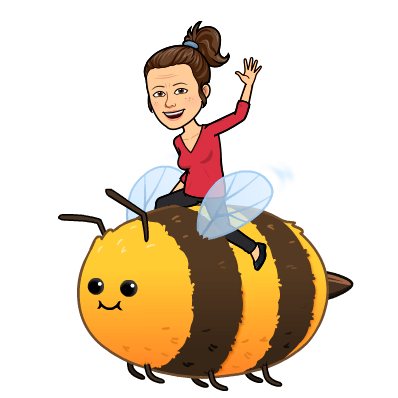 POGOJNI ODVISNIKDragi moji, s polno paro delamo naprej.Danes je že na vrsti predpredzadnji odvisnik .Kot si že navajen/-a si najprej poglej mojo razlago na youtube.https://youtu.be/LjZsf7Fh0yoSedaj pa reši še naloge v DZ na str. 76-78, in sicer od 1. do 4. naloge.Naloge si preglej z rešitvami:https://www.devetletka.net/gradiva/slovenscina/8Uživaj,učiteljica Martina